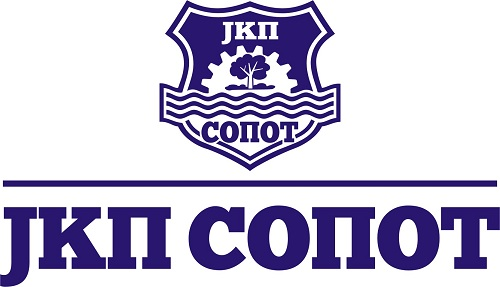 Кнеза Милоша  45a 11450 Сопот , Maт. Бр  07006888, ПИБ 100224435   t.r. 205-34718-15 Koмерцијална банка  или  160-379612-20  банка Интеса                                 Teл:  011 8251- 212 централа ,  факс : 011 8251-248office.jkpsopot@madnet.rsНа основу члана 63. Став 5 и члана 20. Закона о јавним набавкама                                                    („Сл.Гласник РС“број 124/2012,14/2015,68/2015. Комисија за јавну набавку сачињава:ИЗМЕНЕ КОНКУРСНЕ ДОКУМЕНТАЦИЈЕу поступку јавне набaвке велике  вредности– НАБАВКА електричне енергије                           1.1.7. – 1/2020 електричне енергијеИзмене су на позицијама 8,26,28, нова позиција 33 и обележене су црвеном бојом, пермутовани су ЕДБ бројеви.  ТЕХНИЧКА СПЕЦИФИКАЦИЈАНа основу остварене потрошње у 2018 и  2019. години извршена је процена оквирних потреба ЈКП Сопот за електричном енергијом у периоду 01.03.2018. – 01.03.2019. године за доле наведена мерна места Наручиоца.ПРЕГЛЕД МЕРНИХ МЕСТА И ПРОЦЕЊЕНЕ ПОТРЕБЕКоличина електричне енергије одређиваће се на основу остварене потрошње купца (Наручиоца) на месту примопредаје током периода снабдевања.Р.бр.Адреса мерног местаЕД број,одобрена снага kW Ниски напон(kWh) Ниски напон(kWh)Широка потрошња(kWh)Широка потрошња(kWh)Р.бр.Адреса мерног местаЕД број,одобрена снага kWVTNTVTNT1Јаки извор, Чеде Ранковић 99940405060,67 КW208117845832СлободанаПенезића Kрцуновић ББ944041088,4970237270083Милосава Влајића 71Ђуринци94405200173330436154434Вилино корито Кораћица9440588029,50630325375УстаничкаНеменикуће   9440603065,74580025606Јанка Катића ББНеменикуће9440611088,493135184827Јелице Миловановић 141Сопот94408350147,491973561064498Милосава Влајића 55Сопот8189533033,00111890595359Професора Андоновића68 Сопот9777676027,60825583406310Карађорђева 360Ђуринци9763979022,081073005724011Карађорђева 365Ђуринци9793995017,25946234945512Војвођанска 9,Раља3302148017,252689124913Миће Марковић 14Поповић3306348017,258068373714Рада Маричић 315Сопот812347403,685137151215Кнеза Милоша 43Сопот9090581017,25175681216Кнеза Милоша122/аСопот950871605,75714717Кнеза Милоша 190 аСопот9673808017,25369263618Милосава Влајића 100Сопот4568715017,25312811619119Љубивоја Гајића148Раља5977494017,254039104420Кнеза Милоша 43Сопот5978327017,2524200527721Народних хероја 27 бМ.Иванча8160509011,0417510404022Капетана Дражића 10Сопот9156515017,25360721116223Миће Марковић 107/5Поповић9157307024Црногорска 19Ђуринци9516983017,25244131343025Партизански пут 503 аНеменикуће9578983117,2526Кнеза Милоша 45 аСопот9654478017,2527Кнеза Милоша 45 аСопот965448605647186328Драгомир ВеликићСопот9673767017,2518911188129Капела, Кнеза Милоша 33, Сопот6049424117,255497242630Шијачки крај, Парцани22673691142840831Карађорђева 360, Ђуринци234841609245455532Космајска 2, Раља975887416852184833Професора Андоновића 11а234855701426508УКУПНО955.677532.446198.22869.862